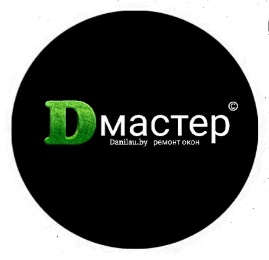 ИП Данилов Андрей Сергеевич                                                                                                         Республика Беларусь212027 г. Могилев, пр-т Шмидта 10-71                                                                                                  город Могилев(A1) 694-13-98; (мтс) 844-13-98; (т/ф) 63-83-98                                                                                     УНП 790792730Е-mail: admin@danilau.by                                                                                               р/с № BY29PJCB30133024751000000933Danilau.by Dмастер Ремонт окон                                                                                                                «Приорбанк» ОАО ЦБУ 300 УНП 790792730                                                                                                                г. Могилев, БИК PJCBBY2X______________________________________________________________________________________________________                                                                                                                        УТВЕРЖДАЮИндивидуальный предприниматель____________________ А.С. Данилов                                                                                                    (подпись)                                                             М.П.«01» января 2022 г.ПРЕЙСКУРАНТцен на услуги по техническому обслуживанию и ремонтуокон и других изделий из ПВХ (поливинилхлоридного) профилейСпециальные условия для организацийПримечание**:** Цена на услугу указана в белорусских рублях без НДС (применяется общая система налогообложения без уплаты налога на добавленную стоимость).** Цена на услугу включает причитающееся Исполнителю вознаграждение и компенсацию всех издержек Исполнителя, включая расходы на приобретение материалов и комплектующих.** Цена на услугу является свободной договорной и зависит от сложности выполняемой работы и от стоимости материалов и комплектующих.№ п/пНаименование услугиЕд.изм.Цена** (Без НДС), руб. коп.1Техническое обслуживание и ремонт:Техническое обслуживание и ремонт:Техническое обслуживание и ремонт:1.1окон, балконных дверей из ПВХ профилей:окон, балконных дверей из ПВХ профилей:окон, балконных дверей из ПВХ профилей:1.1.1Диагностика оконного заполненияуслугадоговорная1.1.2Выезд мастера:- по Могилеву- по Могилёвской областик/мБесплатно0,701.1.3Регулировка фурнитуры на свободный ход и прижатие оконной створки (створки балконной двери) из ПВХуслуга25,001.1.4Регулировка створки раздвижной алюминиевой рамыуслуга20,001.1.5Исправление геометрии оконной створки (створки балконной двери) из ПВХ, (перепакечивание)услуга40,001.1.6Ремонт фурнитуры оконной створки (створки балконной двери) из ПВХуслугаот 50,001.1.7Смазка механизмов фурнитурыуслуга5,001.1.8Смазка уплотнителя резинового услуга5,001.1.9Герметизация мест примыкания оконной рамы к подоконнику жидким пластикомуслугаот 40,001.1.10Герметизация мест примыкания оконной рамы к откосам снаружи силикономуслугаот 20,001.1.11Просверливание дренажных отверстийуслуга10,001.2входных дверей наружных и внутренних из ПВХ:входных дверей наружных и внутренних из ПВХ:входных дверей наружных и внутренних из ПВХ:1.2.1Регулировка входной двери (штульповой двери) из ПВХуслуга40,001.2.2Регулировка доводчикауслуга30,001.2.3Другие услуги, виды услуг согласовываются Сторонамиуслугадоговорная1.3замена (установка) комплектующихдля окон, балконных дверей из ПВХ профилей:замена (установка) комплектующихдля окон, балконных дверей из ПВХ профилей:замена (установка) комплектующихдля окон, балконных дверей из ПВХ профилей:1.3.1уплотнителя резиновогом.п.от 6,001.3.2фурнитуры створки частичноуслугаот 50,001.3.3фурнитуры створки полностьюуслугаот 100,001.3.4поворотного механизма створки на поворотно-откиднойуслугадоговорная1.3.5оконной ручки метал.услугаот 15,001.3.6оконной ручки метал, с ключомуслугаот 40,001.3.7балконной защёлки и ручки-ракушки метал.услугаот 20,001.3.8установка ограничителя открывания (гребенка)услугаот 30,001.3.9москитная сетка внешняя до 1 кв/муслугаот 40,001.3.10москитная сетка внутреняя до 1 кв/муслугаот 50,001.3.11замена (установка) других комплектующихуслугадоговорная1.4замена (установка) комплектующихдля входных дверей наружных и внутренних из ПВХ профилей:замена (установка) комплектующихдля входных дверей наружных и внутренних из ПВХ профилей:замена (установка) комплектующихдля входных дверей наружных и внутренних из ПВХ профилей:1.4.1доводчикауслугадоговорная1.4.2дверной петлиуслугаот 40,001.4.3ручки-скобы услугадоговорная1.4.4замка (с планкой ответной)услугадоговорная1.4.5личинки замка (цилиндрового механизма)услугадоговорная1.4.6многозапорного замкауслугадоговорная1.4.7замена (установка) других комплектующих услугадоговорная1.5Другие услуги по техническому обслуживанию и ремонту изделий из ПВХ (поливинилхлоридного) профилей(конструкции окон, балконных дверей, входных наружных и внутренних дверей, входных групп, элементов остекления балконов и лоджий, внутренних перегородок, витрин, витражей, остекления фасадов и другие конструкции), виды услуг согласовываются Сторонамиуслугадоговорная№п/пЦена услуг, указанная в договоре договорная(без НДС)Рубли, копейкиСкидка составляющая от общей стоимости указанной в договоре%1От 500,00 рублей5%2От 1000,00 рублей10%3От 1500,00 рублей15%4От 2000,00 рублей 20%